國家發展委員會 新聞稿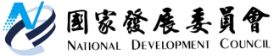 全球開放資料指標 我國蟬聯世界第一　　開放知識基金會(Open Knowledge International)昨天公布最新的全球開放資料指標(Global Open Data Index)評比結果(http://global.survey.okfn.org/)，我國蟬聯全球第一，顯示政府穩健推動資料開放，持續獲得國際肯定！　　開放知識基金會根據開放資料指標評比全球94個地區15類資料開放程度，除分項評比外及並進行總體排名。今年我國在「政府預算」、「國家統計」、「政府採購」、「行政邊界」、「法規草案」、「空氣品質」、「地理圖資」、「天氣預報」、「公司登記」、「選舉結果」、「位置資料」、「土地所有權」等類別均獲得滿分；「水質」、「國家法律」、「政府支出」等方面資料則尚未完全符合外界期望。國發會指出，多年來行政院及所屬各機關均積極推動資料開放，「政府資料開放平臺」(http://data.gov.tw)上已提供超過27,000類資料，其中不乏多項高應用價值資料，如空氣品質、不動產實價登錄、政府預算、選舉結果等，整體推動成果亮眼。過去各級政府的努力已獲得國際機構肯定，現階段我國推動政府資料開放將更以質量並重為主，致力提升資料之正確性、易用性、即時性，以利各界運用政府資料時，更可發揮創意，發展具實用價值的應用；而各政府部門在既有基礎上亦將持續以開放態度，積極與民間建立協作機制，發揮資料價值，成為國際資料開放及應用領先國家！　　開放知識基金會是2004年在英國成立的非營利性組織，致力於國際上推動各類形式的開放知識，並特別強調支持、推廣各國開放政府及開放資料運動。為此，開放知識基金會建立及適時修正全球開放資料指標，自2013年起據以對各國開放資料類別及品質進行評比，具體比較各國政府開放程度。我國各年度指標項目評比如下：開放知識基金會開放資料指標評比概況開放資料指標項目開放資料指標項目排名排名排名排名英文名稱中文名稱2013年2014年2015年本次整體評比整體評比361111Government Budget政府預算182211National Statistics國家統計416011Procurement (2015新增)政府採購NANA11National Laws (本次更名，前次為Legislation)國家法律(法律規範)1012121Administrative Boundaries (本次新增)行政邊界NANANA1Draft Legislation (本次新增)法規草案NANANA1Air Quality (本次更名，前次為Pollutant Emissions)空氣品質(汙染排放)47611National Maps地理圖資432011Weather forecast (2015新增)天氣預報NANA71Company Register公司登記46511Election Results選舉結果335111Locations (2015年更名，前為Postcodes / Zipcodes)位置資料(郵遞區號)810491Water Quality (2015新增)水質NANA12Government Spending政府支出1915813Land Ownership (2015新增)土地所有權NANA531Transport Timetables交通時刻49　1取消評核取消評核Health performance (2015新增)健康效能NANA取消評核取消評核